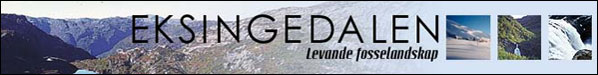 Årsmelding for Eksingedalen Bygdaråd mars 2022-mars 2023. Årsmøte for 2021 vart halde på Eksingedalen oppveksstun tysdag 20 april 2021. Årsmeldinga omfatta aktivitet fram til og med mars 2022. Møtelyden talde 9 personar. Alle over 16 år som er folkeregistrert i Eksingedalen har møterett og stemmerett ved årsmøte.Arbeidsstyret har dette året vore samansett av: 
Magnar Nese (leiar), Frøydis Gullbrå, Jørgen Engdal Bergo og Lars Patterson.

Det er halde eitt digitalt møte og halde eitt fysisk møte. Det er handsama 10 saker. Det er gitt uttale til Vaksdal kommune med tema trafikksikring. Uttalen er også sendt Vestland Fylkeskommune. Bygdarådet hadde 3 deltakarar på synfaring i samband med vilkårsrevisjon for Eksingedalsvassdraget.
Telefonkiosken er kjøpt og henta. Litt maling og nokre delar trengs for at den skal vera klar til montering. Planlagt offisiell opning på marknadsdagen i augustFaste arbeidsoppgåver:

- Drift av eksingedalen.no. Planen om å få tilbake Instagram-linken lukkast ikkje. Her er det juridiske ting som gjer at me ikkje får dette til. Bilde med #eksingedalen blir difor ikkje lenger vist på sida vår.
- 17. mai: Dette året, altså 2022, var det tilbake til normalen med fest på Bergo. Festen gjekk også med overskot. 
- Marknadshelg: Det var planlagt å få dette til i 2022. Det blei det ikkje noko av. Praktiske årsaker gjorde at ein kom seint i gang med arbeidet, og på møte 21. juni vart det bestemt å utsetje merknaden til 2023. At fleire prosjekt og arrangement skulle landast hausten 2023 var også ei medverkande årsak. Planlegginga for marknad 2023 er i gang, første møte er halde og andre møte er planlagt.
- TV-aksjon: I 2022 hadde Øvre Eksingedalen grunneigarlag ansvar for innsamlinga. 
- Vedlikehald av stølsvegar og Reitlevegen. Me har no lov å merke desse stiane med raud farge, men har ikkje lov å bruke T-merke.Andre saker:Årets eksingedøl.
Fornying konsesjon Evangerutbygginga, for vår del gjeld dette Eksingedalsvassdraget.
Breibandutbygging
Telefonkiosken
Vegen i dalenOm dei enkelte sakene:eksingedalen.noHeimesida skal vera både oppslagstavle og opplysningsside. På kalenderen ynskjer med å få med store og små hendingar i dalen. Årsmøte, styremøte, arrangement og samlingar vil me ha inn der. Så håpar dei som redigerer og legg ut saker sida å få vita om det som skjer. Dette for å spegle aktivitet, samt at kalendaren vert brukt for å unngå kollisjon av aktivitet der det er råd.
Arbeidet med sida har til no vore dugnadsbaset. Saker på sida kan koma litt i rykk og napp. For at sida skal fungera slik som tenkt treng me hjelp frå bygdefolket.
På grunn av endringar på sidene for vegmeldingar og værmeldingar forsvann desse informasjonane frå fronten av eksingedalen.no. Det viste seg at dette vart svært arbeidskrevjande og då også dyrt å få tilbake. Difor bestemte AU seg for å gi opp dette. Håpet var å få tilbake koplinga mot bilete som var tagga med Eksingedalen tilbake, då desse også forsvann. Dette var praktisk mogleg å få tilbake, men Instagram hadde gjort ei slik kopling ulovleg, og me risikerte å få sak mot. Valet var difor lett, me måtte droppe dette ogsåÅrets eksingedølDenne prisen er tenkt å bli delt ut på 17.-maifesten. I 2022 vart dette gjort etter planen. Arbeidsutvalet peikar ut vinnar etter forslag frå folk i dalen. AU tek imot forslag på kandidatar. Forslag kan leverast heile året.Konsesjonsfornying for eksingedalsvassdraget. (Evangerutbygginga)Hausten 2022 var det synfaring i samband med konsesjonsfornyinga. Bygdarådet hadde 3 representantar på oppstartmøte i Ljosheim7. september, og 2 deltok på synfaringa som starta på Flatekval og slutta med besøk på demningane i Grøndalen og Askjelsdalen. Det var NVE som inviterte til synfaringa. NVE skal no utarbeide nye konsesjonsvilkår for Evanger kraftverk, som Eksingedalsvassdraget er ein del av.
Uttalen finn de ved å bruke eksingedalen.no og klikke på «Bygdarådet» og «Uttalg Uttat t"n de ved å bruke eksingedalen.no og klikke på å levera uttale kvar for oss.ergsdalen for å diskutera korleis saka skuar» «2021» nedst på sida.Breibandutbygging.Gjennombrotet. 
Dei ti siste åra har visjonen til Bygdarådet vore at privatpersonar skulle få fiberkabel fram til husa sine. Hausten 2022 bestemte Telenor at strekninga Flatekval-Trefall skulle få tilbod om fiber som internett-tilknyting. Statlege breibandmidlar og bidrag frå Vaksdal kommune gjorde dette mogleg. Responsen frå bygda var så god at Telenor bestemte seg for å ta kostnaden med utbygging på Ekse og Gullbrå sjølv. Så då er me nesten i mål. Me manglar no Høvik – Nese. Det skal strekkjast ny fiberkabel frå Modalstunnelen til dette formålet. Kontroll av telefonstolpar er utført, så dei som er modne for utskifting blir erstatta av nye.
Arbeidet skal ta til når det vårast, er det sagt.Telefonkiosken.Tanken har vore å få sett opp telefonkiosken på Lavik i tilknyting til butikken/uteområdet der som eit minibibliotek eller liknande. Kjøpssummen er antyda til kr. 26.000,-. Årsmøte 2021 vedtok å bruke inntil kr 15.000,- på dette tiltaket. Kiosken er kjøpt og henta.
Det er søkt om bygdeutviklingsmidlar frå Vaksdal kommune (27.000,-) og søknad om støtte til kjøp av solcellepakke er sendt til Eviny (9000,-)
Me har fått tilsegn frå Vaksdal kommune. Har ikkje motteke svar frå Eviny. Det er purra på svar, og søknaden er sendt på ny Vegen i dalen.Då Vaksdal kommune spurde etter innspel til trafikksikringstiltak, bestemte AU å bruke det arbeidet som allereie var gjort til å lage eit dokument. Dette dokumentet vart også sendt Vestland Fylkeskommune. I etterkant av dette er me blitt kontakta av vegansvarleg for vegen i dalen. På bakgrunn av vårt innspel vil det bli gjennomført ei synfaring når snøen er vekke for å laga ein plan for tiltak. Men, budsjett for 2023 er for lengst lagt, så her er det snakk om tiltak i 2024. 
Allereie i 2021 hadde bygdarådet kontakt med den som då var ansvarleg for vegen vår og sende epostar. Desse dokumenta er ikkje levert vidare, så lærdomen er å sende all e-post til sentralt postmottak i tillegg til den personen som er rette adressat.
Me er også blitt oppfordra til å sei noko om kva av punkta me har på lista vår me vil prioritere. Under tvil har me i AU gjort dette, men då delt inn tiltaka i 3 grupperingar a) rassikring b) autovern/betongkant, og c) asfaltering. Og gjort det klart at me ikkje skal haldast ansvarleg verken for tiltak eller metode. Dei ansvarlege er Vestland fylkeskommune.Fagråd for Ekso.Lars Patterson er Bygdarådet si representant i rådet. Her er oppgåva å gi råd om kva som må gjerast av tiltak i elva for å bøta på den reduserte vassføringa på grunn av kraftutbygginga. Me skal ha spesielt fokus på friluftsliv knytt til vassdraget.
Etter to år med klipping på Bergo er det no igjen behov for tiltak i Lavik-lonane. I tillegg er det gjort undersøkingar i Trefallsvatnet, med boring i botnmateriale for å finna ut kva som fins der. Det er vanskeleg å klippe/frese i det vatnet, men behov for tiltak er stort. Det er auka groing også her. Konsesjonskraft.Det er sendt brev til Vaksdal kommuen på bakgrunn av den høge prisen på straum det siste året. Dette er ei sak Gunnar Hatland har sett seg grundig inn i. I brevet ber me om at følgjande punkt vert vurdert for kunne tilby ein låg og føreseieleg straumpris til innbyggjarane i kommunen.Det som vi ønskjer utgreidd, er:Kor langt fram i tid er kommunen bunden av noverande avtalarKan det vera at det kan finnest en middelveg der kommunen kan bruka konsesjonskraft-retten til å selje denne krafta til innbyggjarane i kommunen til ein «mellompris» mellom innkjøpspris (12-14 øre) og det ein elles kunne oppnådd i marknaden.Vaksdal sin rett til konsesjonskraft er høgare enn hushaldsforbruket i eigen kommune. Det overskytande som ikkje vert brukt innan kommunegrensene kan jo framleis seljast på den opne marknaden.Kan det tenkjast at ein stødig og lågare pris enn no vil bidra til å stabilisera folketalet både i bygdene og i tettstadane i Vaksdal. Tanken med denne henvendelsen til Vaksdal kommune er ikkje nødvendigvis at vi meiner at Vaksdal skal heilt ned på Modalen sitt nivå for låg pris. Derimot meiner vi at innbyggjarane i Vaksdal, gjennom bruk av ein del av konsesjonskrafta, kan få ein stabil og føreseieleg straumpris som avspeglar at Vaksdal har eit ekstra gode å tilby innbyggjarane – som den kraftkommunen vi verkeleg er. Det har vore litt skriving i «Vaksdalposten» om dette, men me har ikkje fått direkte tilbakemelding på om det me har foreslått kan vera aktuelt.
Gunnar er framleis på saka.Arbeidsutvalet i Bygdarådet v/Magnar Nese